Tuesday 19th June 2018L.O. understand rotation; quarter, half and whole turns, Can you turn the Gruffalo?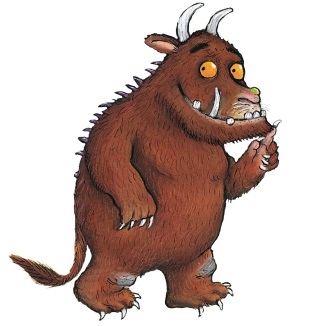 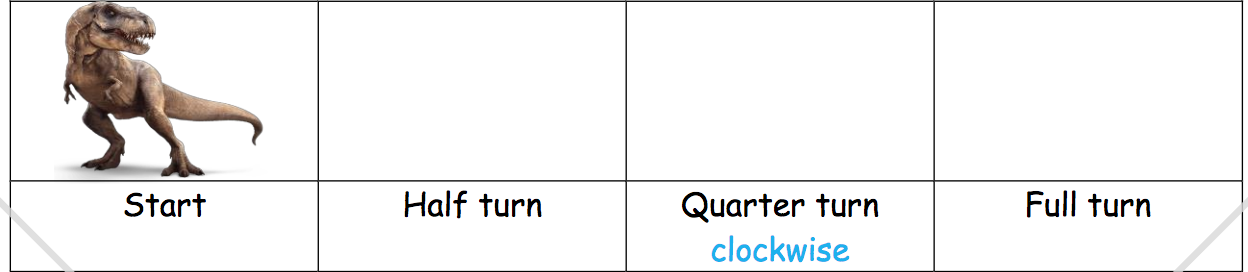 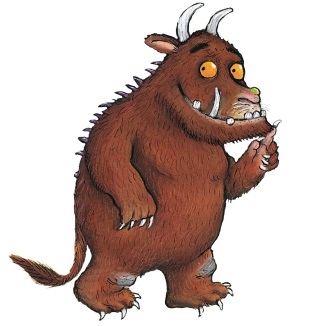 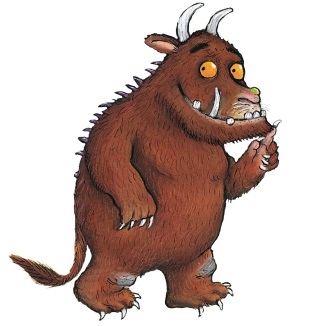 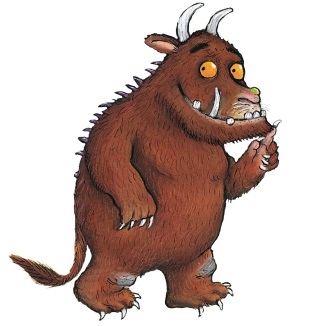 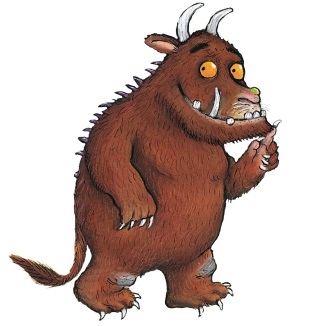 